Муниципальное автономное дошкольное образовательное учреждениедетский сад № 14 г. ЛипецкаКонсультация для педагогов «Анималотерапия в детском саду»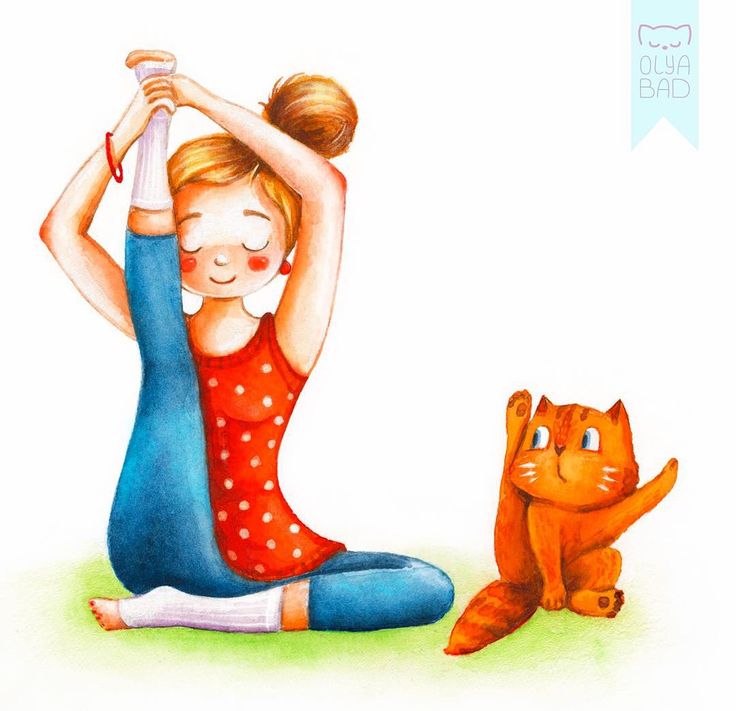 Воспитатель ДОУ № 14 г. ЛипецкаШершнева Алла Николаевнаг. Липецк2018 годВ последнее время социальный уклад нашего общества породил ряд проблем, которые возникают уже в дошкольном возрасте. Порой, общение с взрослыми и сверстниками вызывает у малыша определённые трудности, а вот в контакте с животными, ребёнок может находиться очень долго и не испытывать при этом каких – либо затруднений.Люди уже давно заметили, что животные лишь одним своим присутствием благотворно влияют на психоэмоциональное состояние человека. Общение с животным миром действует на человека как психотерапия, происходит взаимный обмен положительной энергией.В своей работе я использую элементы анималотерапии: в процессе адаптации детей к новым условиям, социализации, мотивации детей к деятельности, активизации мыслительной и познавательной активности и т. д.Основными формами и методами работы с элементами анималотерапии, которые я применяю, являются:• сюрпризный момент в ходе организованной деятельности;• игры;• упражнения, направленные на релаксацию;• упражнения-дискуссии;• сказки, рассказы о животных, их взаимоотношениях, повадках, занятия с использованием образов животных, направленные на решение конкретной проблемы;• наблюдения за животными, их повадками, поведением, беседы по итогам наблюдений.• театрализацияВ эмоциональной разгрузке детей участвуют и домашние животные наших детей. Так Кеша-попугай, который живет в семье Саши К., подарил детям свои красивые пёрышки, с ними можно поиграть, потрогать их, пустить их по ветру и пр.Присутствие игрушки увлекает ребёнка. А желание помочь в решении какой – либо проблемы для попавшего в беду котенка, щенка, зайки и пр., позволяет ребенку проявить самостоятельность, уверенность в выборе правильного решения и поиске выхода из сложившейся ситуации. Данный элемент придает занятию дополнительную привлекательность, становится более эффективным в плане усвоения материала и доставляет ребенку большее удовольствие. Поэтому игрушки зверей частые гости на наших занятиях. Мне особенно нравится использовать интерактивные игрушки в работе, так как они имитируют настоящих животных. 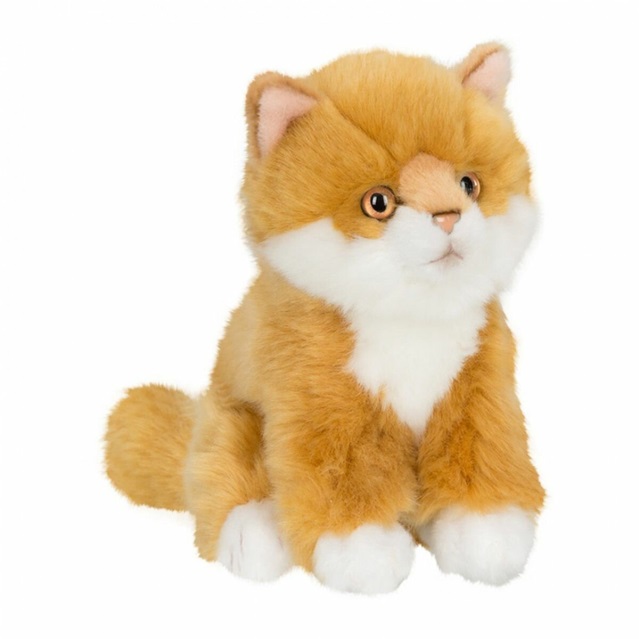 Так же дети с удовольствием включаются в анималотерапевтические игры и упражнения. Могут представить себя любимым зверьком и представить его сценически – с его походкой, характерными движениями, ужимками. Когда дети внешне представляют кого-либо – посредством тела или через него, то им гораздо легче проникнуть в душу этого существа. Такие игры очень помогают снять мышечное напряжение, прочувствовать свое тело, разработать мускулатуру.Таким образом, анималотерапия, предназначенная для психолого – коррекционной работы с детьми, испытывающими трудности в адаптации и общении позволяет решать обширный круг проблем современного ребёнка.Использование анималотерапии в моей работе положительно влияет на дошкольников: дети становятся спокойнее, уравновешеннее, у них появляется уверенность в своих силах, концентрируется внимание, снижаются негативные проявления в поведении во время адаптации.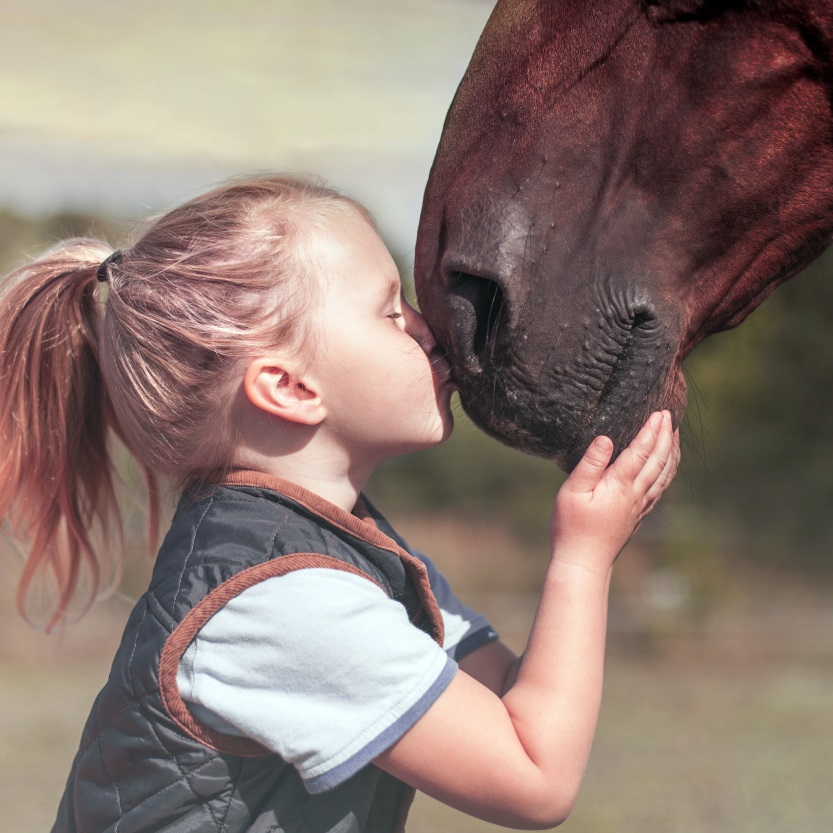 